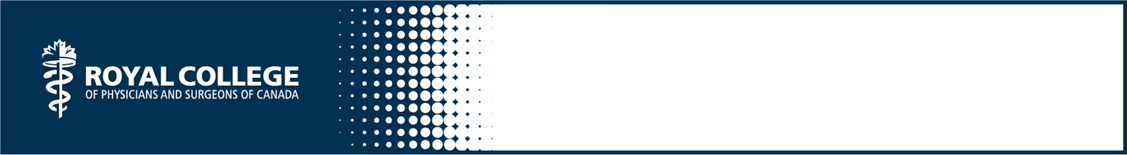 Consultation Letter Rating ScaleThe unmodified content below was created by S. Dojeiji, E Keely and K. Myers.  You may use, reproduce and modify the content for your own non-commercial purposes provided that your modifications are clearly indicated and you provide attribution to the authors. The prime author should be notified (canmeds@royalcollege.ca )of any changes that are made to this tool and the impactof its use in the users individual program. The authors may revoke this permission at any time by providing written notice.  NOTICE:  The content below may have been modified from its original form and may not represent the opinion or views of the Royal College.Instructions for Assessor:•  Written communication competencies can be developed over time. Using the form below, please help this learner gain insight into and improve his/her written communication skills by providing valuable feedback on the consultation letter content and style . •  Circle your answer for each component of the consultation letter and for the global rating at the end.Use this rating scale with the letter you’ve reviewed as a springboard for discussion on how to improve future consultation letters.Resident’s Name:______________________________________________________________PGY Level: ___________________________________________________________________Supervisor’s Name:_____________________________________________________________Date: _______________________________________________________________________CONTENTSTYLEOVERALL RATING OF LETTERComments:1. HISTORY• Identified chief problem/reason for referral• Described the chief complaint• Identified relevant past history1. HISTORY• Identified chief problem/reason for referral• Described the chief complaint• Identified relevant past history1. HISTORY• Identified chief problem/reason for referral• Described the chief complaint• Identified relevant past history• Listed current medications, as appropriate• Provided other history appropriate to presenting problem:  Psychosocial history, functional history, family history, review of systems, etc.• Listed current medications, as appropriate• Provided other history appropriate to presenting problem:  Psychosocial history, functional history, family history, review of systems, etc.• Listed current medications, as appropriate• Provided other history appropriate to presenting problem:  Psychosocial history, functional history, family history, review of systems, etc.POOR1Missing relevant dataBORDERLINE2ACCEPTABLE3Most of relevant data presentACCEPTABLE3Most of relevant data presentGOOD4EXCELLENT5All relevant data present2. PHYSICAL EXAMINATION• Described physical examination findings relevant to presenting problem2. PHYSICAL EXAMINATION• Described physical examination findings relevant to presenting problem2. PHYSICAL EXAMINATION• Described physical examination findings relevant to presenting problem2. PHYSICAL EXAMINATION• Described physical examination findings relevant to presenting problem2. PHYSICAL EXAMINATION• Described physical examination findings relevant to presenting problemPOOR1Missing relevant physical examBORDERLINE2ACCEPTABLE3Most of relevant physical exam presentGOOD4EXCELLENT5All relevant physical exam present3. IMPRESSION AND PLAN• Provided diagnosis and/or differential diagnosis• Provided a management plan• Provided a rationale for the management plan (education)3. IMPRESSION AND PLAN• Provided diagnosis and/or differential diagnosis• Provided a management plan• Provided a rationale for the management plan (education)3. IMPRESSION AND PLAN• Provided diagnosis and/or differential diagnosis• Provided a management plan• Provided a rationale for the management plan (education)• Stated whether the management plan was discussed with patient• Stated who would be responsible for elements of the management plan and follow-up• Answered the referring physicians question (if present)• Stated whether the management plan was discussed with patient• Stated who would be responsible for elements of the management plan and follow-up• Answered the referring physicians question (if present)• Stated whether the management plan was discussed with patient• Stated who would be responsible for elements of the management plan and follow-up• Answered the referring physicians question (if present)POOR1Key issues not  addressed.Did not answer referring physician’s question.No rationale forrecommendations. No education provided. No indication of who will do what.BORDERLINE2ACCEPTABLE3Most key issues identified and addressed. Answeredreferring physician’squestion. Some rationale for recommendations.No education  provided.Some indication of who isresponsible for  management plan elements and 
follow-up.ACCEPTABLE3Most key issues identified and addressed. Answeredreferring physician’squestion. Some rationale for recommendations.No education  provided.Some indication of who isresponsible for  management plan elements and 
follow-up.GOOD4EXCELLENT5All key issues identified and addressed. Answered referring physician’s question. Provided rationale for recommendationsmade. Provided education. Clear plan for who will do what and who is responsible for follow-up. Noted what patient was told.4. CLARITY AND BREVITY• Words used:short (less than 3 syllables)active voiceminimal medical jargon; minimal filler words/phrasesno word or phrase repetition4. CLARITY AND BREVITY• Words used:short (less than 3 syllables)active voiceminimal medical jargon; minimal filler words/phrasesno word or phrase repetition4. CLARITY AND BREVITY• Words used:short (less than 3 syllables)active voiceminimal medical jargon; minimal filler words/phrasesno word or phrase repetition• Length of sentences:one idea per sentenceeach sentence less than 3 lines long• Length of paragraphs:one topic per paragrapheach paragraph less than 4-5 sentences long• Length of sentences:one idea per sentenceeach sentence less than 3 lines long• Length of paragraphs:one topic per paragrapheach paragraph less than 4-5 sentences long• Length of sentences:one idea per sentenceeach sentence less than 3 lines long• Length of paragraphs:one topic per paragrapheach paragraph less than 4-5 sentences longPOOR1Wordy. Message unclear Redundant words/phrases Lots of jargon and fillers.Mostly passive tone. Long sentences.Long paragraphs.BORDERLINE2ACCEPTABLE3Concise. Minimal jargon and fillers. Some active tone. Some short sentences.Some sentences with one idea/sentence. Some short paragraphs.ACCEPTABLE3Concise. Minimal jargon and fillers. Some active tone. Some short sentences.Some sentences with one idea/sentence. Some short paragraphs.GOOD4EXCELLENT5Concise. Clear and organized. 
No redundant  words/phrases.No jargon and fillers. Active tone primarily. Short sentences.One idea/sentence. Short paragraphs.5. ORGANIZATION OF LETTER• Use of headings• Layout visually appealing with lots of white space• Use of bulleted or numbered lists, tables, or graphics as appropriate• Information easy to scan5. ORGANIZATION OF LETTER• Use of headings• Layout visually appealing with lots of white space• Use of bulleted or numbered lists, tables, or graphics as appropriate• Information easy to scan5. ORGANIZATION OF LETTER• Use of headings• Layout visually appealing with lots of white space• Use of bulleted or numbered lists, tables, or graphics as appropriate• Information easy to scan5. ORGANIZATION OF LETTER• Use of headings• Layout visually appealing with lots of white space• Use of bulleted or numbered lists, tables, or graphics as appropriate• Information easy to scan5. ORGANIZATION OF LETTER• Use of headings• Layout visually appealing with lots of white space• Use of bulleted or numbered lists, tables, or graphics as appropriate• Information easy to scanPOOR1No headings.
No white space.No bulleted or numbered lists.No tables. 
Difficult to scan.BORDERLINE2ACCEPTABLE3Some headings used. Some white space. Some bulleted and numbered lists. Generally easy to scan. 
Most key infoeasy to find.GOOD4EXCELLENT5Headings clear and appropriate 
Lots of white space.  Numberedand bulleted lists. Use of graphics or tables. 
Very easy to scan.Degree to which the letter is helpful to the referring physicianDegree to which the letter is helpful to the referring physicianDegree to which the letter is helpful to the referring physicianDegree to which the letter is helpful to the referring physicianDegree to which the letter is helpful to the referring physicianPOOR1Letter not helpful. Lacking key content. Lacking styleelements to make the letter easy to scanKey info hard to find.BORDERLINE2ACCEPTABLE3Generally helpful as key content available. Limited or no education incorporated.Some style elementsincorporated. Most key information easy to find (impression and plan at a minimum).GOOD4EXCELLENT5Informative letter. Element of education incorporated.Key information easy to find.Areas of strength (continue to do)Areas for improvement (consider adding, consider modifying, or consider stopping)1.1.2.2.3.3.